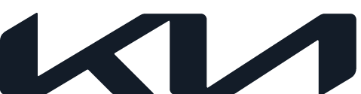 NEWS Embargoed until 9 AM CEST June 17, 2021The all-new Kia EV6 offers an outstanding level of usability Dedicated BEV platform creates class-leading interior spaceHigh-tech relaxion seats conveniently recline creating a calming interior space for occupantsStrong focus on ergonomics for an intuitive driving experienceClever storage solutions and impressive cargo capacity makes EV6 suitable for a one-car household  Innovative vehicle-to-load (V2L) function and strong towing capacity heightens scope for adventureJune 17, 2021 – Combined with advanced 800V fast-charging capabilities that will enable a 10 - 80% charge in just 18 minutes, and a potential range of over 510 kilometres, the new Kia EV6 provides a level of usability not seen before in its BEV segment thanks to the introduction of a series of innovative and high-tech features. Order books are now open, with first deliveries expected across Europe in the fourth quarter of 2021.Spacious cabinBased on Kia’s dedicated Electric-Global Modular Platform (E-GMP), the EV6’s cabin benefits from class-leading interior space and functionality. Front passengers are greeted by a lean, minimalist dashboard architecture that emphasises the cabin’s remarkable sense of space. With no need to house a central transmission tunnel, the EV6’s flat floor provides rear seat passengers with 990mm of leg room for exceptional comfort. An innovative new HVAC (heating, ventilation and air-conditioning) system further enhances front passenger comfort and interior space. By incorporating an HVAC architecture that is split between the inside and outside of the cabin, the size of the interior portion of the HVAC system is reduced by 55%. This optimal layout helps ensure a slimmer cockpit design and more space for front seat passengers, all while securing optimal cooling performance.Special relaxion seats enable the driver and front passenger to relax in supreme comfort and luxury when the EV6 is parked or charging. At the touch of a button, the seats will lift and recline, optimizing posture and body pressure distribution, while allowing occupants to stretch out, read a book or get some sleep. Their lightweight, slimline designs further enhance the EV6’s interior space. Premium materials are used throughout the EV6’s cabin for a welcoming feel, while their selection has also been chosen for utmost durability. Sustainable materials have been used, from vegan leather trims to seat fabrics and floor carpet made using recycled plastics, equivalent to 100 plastic 500ml water bottles. All of the EV6’s primary controls are located within easy reach of the driver for an intuitive driving experience. The vehicle’s space-saving Shift-By-Wire selector is conveniently placed alongside the EV6’s starter button on the centre console, while the sleek steering wheel integrates key ADAS switches for maximum operability. Touch-type control switches for the EV6’s heated steering wheel and ventilated and heated seats are also within easy reach for optimal user convenience.Impressive storage spaceThe EV6’s clever storage solutions cater for all needs. A sizeable centre storage tray provides a convenient space for items such as small bags and tablets, while an integrated wireless charging pad enables users to charge their smartphones with ease. A usefully sized glovebox benefits from the split-HVAC architecture and delivers 10.5 litres of space, while the handy front and rear drinks holders provide added storage potential. Generous trunk space afforded by the E-GMP architecture means that the EV6 is ready for the next adventure, providing 520 litres (VDA) of trunk space with the second-row seats in place. With the 60:40 second-row seats folded, stowage capacity increases to approximately 1,300 litres. The EV6 also features a front trunk, or ‘frunk’, providing an additional 52 litres of storage space for RWD models and 20 litres for AWD models, with enough space for the vehicle’s charging cable.Innovative vehicle-to-load and impressive towingFurther enhancing outdoor adventure opportunities is the EV6’s vehicle-to-load (V2L) function that drastically improves charging flexibility. An Integrated Charging Control Unit (ICCU) enables up to 3.6kW of power to be discharged from the vehicle’s battery via a simple adapter that turns the exterior charging plug into a power socket. The adapter plug will be market specific, enabling EV6 to help charge anything from external domestic appliances to other EVs. Inside the cabin, a handy charging port located under the rear seats allows passengers to charge devices from the vehicle’s battery without the need for additional adapters.Furthermore, the EV6 is designed to tow up to 1,600kg when equipped with the 77.4kWh battery both in RWD and AWD configurations. For customers who opt for the 58kWh battery, the EV6 offers up to 750kg of towing capacity. Whichever option is chosen, the EV6 provides strong electric vehicle performance for perfect trips away with the family.# # #About Kia EuropeKia Europe is the European sales, marketing and service arm of Kia Corporation. With its headquarters in Frankfurt, Germany, it covers 39 markets across Europe and the Caucasus.